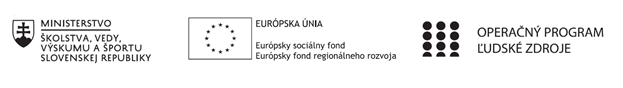 Správa o činnosti pedagogického klubu Príloha:Prezenčná listina zo stretnutia pedagogického klubuPREZENČNÁ LISTINAMiesto konania stretnutia:  	SŠ, Jarmočná 138, SLDátum konania stretnutia: 	08. 12. 2022Trvanie stretnutia:		od 15.00 hod	do 18. 00 hod	Zoznam účastníkov/členov pedagogického klubu:Meno prizvaných odborníkov/iných účastníkov, ktorí nie sú členmi pedagogického klubu  a podpis/y:Prioritná osVzdelávanieŠpecifický cieľ1.1.1 Zvýšiť inkluzívnosť a rovnaký prístup ku kvalitnému vzdelávaniu a zlepšiť výsledky a kompetencie detí a žiakovPrijímateľSpojená škola, Jarmočná 108, Stará ĽubovňaNázov projektuGramotnosťou k trhu práceKód projektu  ITMS2014+312011Z574Názov pedagogického klubu Klub praktického ekonómaDátum stretnutia  pedagogického klubu08. 12. 2022, štvrtok nepárny týždeňMiesto stretnutia  pedagogického klubuSŠ. Jarmočná 132, SLMeno koordinátora pedagogického klubuIng. Kormanská JanaOdkaz na webové sídlo zverejnenej správyhttps://oasl.edupage.org/a/gramotnostou-k-trhu-praceManažérske zhrnutie:Stručná anotáciaČlenovia klubu zhodnotili mäkké zručnosti, ktoré sú pre zamestnávateľov dôležité. Z portfólia mäkkých zručnosti vybrali tie, ktoré budú v rámci učiva rozvíjať a  pripravili štruktúru vyučovacích  hodín. Zamerali sa na prípravu a realizáciu pracovného pohovoru u žiakov končiacich ročníkov. Zostavili komisiu pre výberové konanie, hodnotiaci hárok pre uchádzača, časový harmonogram. Pohovor bude prebiehať na dvoch vyučovacích hodinách. Kľúčové slová: pedagogický klub,  mäkké zručnosti Manažérske zhrnutie:Stručná anotáciaČlenovia klubu zhodnotili mäkké zručnosti, ktoré sú pre zamestnávateľov dôležité. Z portfólia mäkkých zručnosti vybrali tie, ktoré budú v rámci učiva rozvíjať a  pripravili štruktúru vyučovacích  hodín. Zamerali sa na prípravu a realizáciu pracovného pohovoru u žiakov končiacich ročníkov. Zostavili komisiu pre výberové konanie, hodnotiaci hárok pre uchádzača, časový harmonogram. Pohovor bude prebiehať na dvoch vyučovacích hodinách. Kľúčové slová: pedagogický klub,  mäkké zručnosti Hlavné body, témy stretnutia, zhrnutie priebehu stretnutia:Zámerom  stretnutia, ktoré viedol  koordinátor činnosti klubu bolo:téma stretnutiapríprava aktivít  na rozvoj mäkkých zručnosti vo vyučovaní odborných  predmetov.definovanie problému Téma stretnutia Príprava aktivít  na rozvoj mäkkých zručnosti vo vyučovaní odborných  predmetov.Najžiadanejšie mäkké zručnosti na pracovnom trhu sú: komunikácia, vedenie ľudí, sebamotivácia, zodpovednosť, tímová práca, flexibilita v práci, riešenie problémov, schopnosť pracovať pod tlakom, time management, analytické myslenie a tvorivé myslenie. Sú to vlastnosti, ktoré je potrebné neustále rozvíjať a zlepšovať. Definovanie problému Mäkké zručnosti majú veľké množstvo výhod. Hlavnou je, že si ich zamestnávatelia vážia oveľa viac ako odborné a naučené. Ocenia ich však aj kolegovia, zákazníci, odrazí sa to aj v súkromnom živote v komunikácii s druhými, či v prístupe ku každodenným problémom. Úlohou výchovno-vzdelávacieho procesu je tieto prirodzene získané vlastnosti rozvíjať. Je viacero spôsobov, ako ich zlepšovať. Odvíja sa to aj od toho, akú vlastnosť chceme posilniť. Pre každú zručnosť je potrebný odlišný prístup. Pracovný pohovor je problematika, v ktorej žiakov chceme pripraviť nielen na skutočnosť, že v praxi sa s tým reálne stretnú, ale aj možnosť, kde sa dajú viaceré mäkké zručnosti nacvičiť a vylepšiť. Pri príprave na pracovný pohovor u žiaka rozvíjame najviac komunikáciu. Žiak musí odpovedať na otázky výberovej komisie. Musí sa prezentovať nielen správnym vyjadrovaním, ale aj vkusným oblečením a úpravou zovňajška. Včasný príchod na hodinu a príprava na pracovný pohovor svedčí o tom, že vie správne rozložiť čas a plánovať. V rámci pohovoru sa trénuje aj  načúvanie, aby správne odpovedal na otázky, mohol vyjadriť svoj názor. S pohovorom sa spája aj zistenie odborných vedomosti. Pri riešení úloh  sa trénuje  tvorivosť, analytické myslenie.  Pred prípravou na pracovný pohovor žiak musí zistiť svoje silné a slabé stránky, svoje ciele do budúcnosti,  aby sa vedel prezentovať a je to aj istá sebamotivácia. Žiak je pod tlakom. Musí rozprávať s jednotlivými členmi komisie, ktorí ho pozorujú. Musí prijať záverečné hodnotenie komisie. Po ukončení výberového procesu žiak  vykoná vlastné hodnotenie, čo urobil dobre a čo zle. Takto sa formuje. Žiak vie zhodnotiť, ako zvládol stres, vystupovanie pred skupinou ľudí. Sebareflexiou sa posúva vpred, pretože keď vie, kde spravil chybu, dokáže sa jej v budúcnosti ľahšie vyhnúť. Hlavné body, témy stretnutia, zhrnutie priebehu stretnutia:Zámerom  stretnutia, ktoré viedol  koordinátor činnosti klubu bolo:téma stretnutiapríprava aktivít  na rozvoj mäkkých zručnosti vo vyučovaní odborných  predmetov.definovanie problému Téma stretnutia Príprava aktivít  na rozvoj mäkkých zručnosti vo vyučovaní odborných  predmetov.Najžiadanejšie mäkké zručnosti na pracovnom trhu sú: komunikácia, vedenie ľudí, sebamotivácia, zodpovednosť, tímová práca, flexibilita v práci, riešenie problémov, schopnosť pracovať pod tlakom, time management, analytické myslenie a tvorivé myslenie. Sú to vlastnosti, ktoré je potrebné neustále rozvíjať a zlepšovať. Definovanie problému Mäkké zručnosti majú veľké množstvo výhod. Hlavnou je, že si ich zamestnávatelia vážia oveľa viac ako odborné a naučené. Ocenia ich však aj kolegovia, zákazníci, odrazí sa to aj v súkromnom živote v komunikácii s druhými, či v prístupe ku každodenným problémom. Úlohou výchovno-vzdelávacieho procesu je tieto prirodzene získané vlastnosti rozvíjať. Je viacero spôsobov, ako ich zlepšovať. Odvíja sa to aj od toho, akú vlastnosť chceme posilniť. Pre každú zručnosť je potrebný odlišný prístup. Pracovný pohovor je problematika, v ktorej žiakov chceme pripraviť nielen na skutočnosť, že v praxi sa s tým reálne stretnú, ale aj možnosť, kde sa dajú viaceré mäkké zručnosti nacvičiť a vylepšiť. Pri príprave na pracovný pohovor u žiaka rozvíjame najviac komunikáciu. Žiak musí odpovedať na otázky výberovej komisie. Musí sa prezentovať nielen správnym vyjadrovaním, ale aj vkusným oblečením a úpravou zovňajška. Včasný príchod na hodinu a príprava na pracovný pohovor svedčí o tom, že vie správne rozložiť čas a plánovať. V rámci pohovoru sa trénuje aj  načúvanie, aby správne odpovedal na otázky, mohol vyjadriť svoj názor. S pohovorom sa spája aj zistenie odborných vedomosti. Pri riešení úloh  sa trénuje  tvorivosť, analytické myslenie.  Pred prípravou na pracovný pohovor žiak musí zistiť svoje silné a slabé stránky, svoje ciele do budúcnosti,  aby sa vedel prezentovať a je to aj istá sebamotivácia. Žiak je pod tlakom. Musí rozprávať s jednotlivými členmi komisie, ktorí ho pozorujú. Musí prijať záverečné hodnotenie komisie. Po ukončení výberového procesu žiak  vykoná vlastné hodnotenie, čo urobil dobre a čo zle. Takto sa formuje. Žiak vie zhodnotiť, ako zvládol stres, vystupovanie pred skupinou ľudí. Sebareflexiou sa posúva vpred, pretože keď vie, kde spravil chybu, dokáže sa jej v budúcnosti ľahšie vyhnúť. Závery a odporúčania:rozvíjať mäkké zručnosti vo výchovno-vzdelávacom proceserealizovať pracovný pohovor u žiakov končiaceho ročníkaZávery a odporúčania:rozvíjať mäkké zručnosti vo výchovno-vzdelávacom proceserealizovať pracovný pohovor u žiakov končiaceho ročníkaVypracoval (meno, priezvisko)Ing. Iveta NovákováDátum08. 12. 2022PodpisSchválil (meno, priezvisko)Ing. Jana KormanskáDátum08. 12. 2022PodpisPrioritná os:VzdelávanieŠpecifický cieľ:1.1.1 Zvýšiť inkluzívnosť a rovnaký prístup ku kvalitnému vzdelávaniu a zlepšiť výsledky a kompetencie detí a žiakovPrijímateľ:Spojená škola, Jarmočná 108, Stará ĽubovňaNázov projektu:Gramotnosťou k trhu práceKód ITMS projektu:312011Z574Názov pedagogického klubu:Klub praktického ekonómaP. č.Meno a priezviskoPodpisInštitúcia1.Ing. Jana KormanskáSŠ Jarmočná 108, SĽ2.Mgr. Daniela JendrichovskáSŠ Jarmočná 108, SĽ3.Ing. Iveta NovákováSŠ Jarmočná 108, SĽP. č.Meno a priezviskoPodpisInštitúcia